CLASSIFIED EMPLOYMENT APPLICATION TRI-RIVERS CAREER CENTER2222 Marion Mt. Gilead RoadMarion, Ohio   43302Telephone – (740) 389-4681A School Where You Are Allowed To, Inspired To and Expected To Be AMAZINGName															 			Last				First			Middle or Maiden NameOther Name(s) 														                                           (Please provide any additional information relative to change of name, use of an assumed name, or nickname, necessary to enable a check on your work or school record)Present Address								Home Phone  								Street								Area Code		Number									Cell Phone								City		State		Zip				Area Code		Number									Email 						To assist in maintaining contact with me, here is the name, address and phone number of a person through whom I may be reached.Name of contact person							Phone Number																Area  Code		NumberRelationship:  							Address of contact person																	Street				City			State			Zip                 MARK THE APPROPRIATE BOXES:		INDICATE POSITION(S) DESIRED:New Application				Asst. Treasurer				MaintenanceFormer Employee			Bus Driver				Payroll ClerkPrevious Application on File		Custodial				Receptionist				                           		Food Service				Secretary                        		Groundskeeper				Teacher Aide Other 				You have my permission to contact any of the above mentioned persons.      Yes        No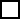   Yes     No	 Are you presently employed?    		If presently employed, why do you wish to change jobs?  																																		  Yes    No 	Have you been employed under a continuing contract in Ohio?  		 If yes, briefly explain:  															  									  Yes    No 	Have you ever been interviewed for a position at Tri-Rivers Career Center?     	         If yes, please give date and position interviewed for:  							Estimate your total absence from work or school for the last three years and explain the reason(s):  				Why do you want to work in a school or school-related environment? 																						What strengths do you have which would help you when working around children (if applicable)? 																																																	How do you perceive yourself when working around other adults?  (Do you get along well?  Readily accept directions or suggestsions? etc.) 																												Indicate referral source:        Advertisement/posting       Employee       Friend        Other (explain): 																			  Yes     No 		Are you willing to substitute?           Yes      No 		Do you have a driver’s license?        Yes      No 		Do you have a Commercial Driver’s License?        Day     Evening    Both 	Are you available for day or evening work?      (List most recent first)PLEASE NOTE:  False, Exaggerated, or misleading information concerning job qualifications can result in denial of further consideration for employment or termination if already employed.(Do Not List Relatives)All new employees will be required to have a criminal background record check with the Ohio  Bureau of Criminal Investigations as well as the Federal Bureau of Investigations.  Any person conditionally hired who fails to pass a BCI or FBI Criminal Background Check shall be released from employment.  Any and all information obtained by the Board of Education or their designee is confidential and shall not be released or disseminated.I understand the above procedures concerning a Criminal Record Check as a requirement for employment.  If I am a final candidate for any position with Tri-Rivers Career Center, I give my permission for the Tri-Rivers Board of Education or their designee to have me fingerprinted and obtain a copy of any arrest or conviction record pertaining to me now in the files of the Ohio Bureau of Criminal Identification.  I understand that this is required as a condition for employment.  I also understand that I would be responsible for covering the cost of the BCI and FBI Criminal Background Check.I hereby authorize Tri-Rivers Career Center to obtain from my former employer all data needed to support this application.  I understand that any Information provided by me that is found to be false, incomplete or misrepresented in any respect, will be sufficient cause to:  a) cancel further consideration of this application; b) rescind an offer that has been made; or if I am employed (c) immediately discharge me from continued employment, waive any rights under Chapter 3319 of the ORC, regardless of when the discovery is made and regardless of my work performance.   I understand failure to reveal any crimes, as indicated, will be cause for immediate dismissal.  I certify that all information on this application is true and complete to the best of my knowledge.                                  Applicant’s Signature                                                                                                                 Date                                      Printed NameIt is the policy of the Tri-Rivers Career Center Board of Education that the best qualified applicant shall be selected.  The Board does not discriminate on the basis of race, color, national origin, sex (including sexual orientation or transgender identity), disability, age (except as authorized by law), religion, military status, ancestry, or genetic information (collectively, “Protected Classes”) in its educational programs or activities.  Students and all other members of the School District community and third parties are encouraged to promptly report incidents of unlawful discrimination and/or retaliation to a teacher, administrator, supervisor, or other District official so that the Board may address the conduct. .Tri-Rivers Career Center is An Equal Opportunity EmployerName & Address of SchoolDates AttendedGrades CompletedDegree or DiplomaElementaryHigh SchoolCollegeTechnicalEmployer Name & AddressSupervisor’s Name & Contact NumberDates of EmploymentFrom                  ToSalaryStarting            EndingTitle andDutiesName of ReferencePosition/RelationshipMailing AddressPhone Number